Réunion Scientifique Pédiatrique
Pediatric Medical Grand RoundsBiomedical Ethics Joint RoundsRisky Business: Exposing Children to Potential Harm Without Compensating Clinical BenefitsPrésenté par | Presented byRobert Nelson, MD, PhD, M.Div.Deputy Director and Senior Pediatric Ethicist, Office of Pediatric Therapeutics, Office of the Commissioner, U.S. Department of Health Human Servicesle 11 octobre, 2017 | October 11, 20178h00-9h00CUSM auditorium de l’Institut de recherche, salle. E.S1.1129
MUHC Research Institute Auditorium, room E.S1.1129Educational Objectives:Research interventions and procedures that present more than minimal risk, but offer no prospect of direct benefit to children provoke controversy about their acceptability. This session will review critically the development of this category by the US National Commission, and the ethical concerns that is raises (with attention to other international guidelines). During this session, attendees will:Review the reasons for the development of this category of pediatric research by the US National Commission.Identify the ethical concerns raised by this category of pediatric research and how they might be addressed.Apply this category of pediatric research to the analysis of the ethical acceptability of selected case examples. 
La présente activité est une activité de formation collective agréée au titre de la section 1 conformément au programme de Maintien du certificat du Collège royal des  médecins et chirurgiens du Canada. | This event is an Accredited Group Learning Activity (Section 1) as defined by the Maintenance of Certification program of The Royal College of Physicians and Surgeons of Canada.www.mcgill.ca/peds/grandrounds

			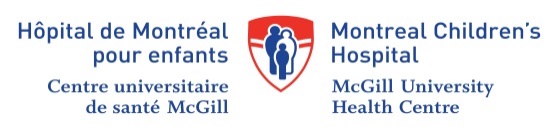 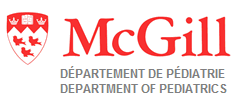 